Pupil Absence Reporting (PAR)From August 2018 Parent/Carers or a named contact person can now report their child’s absence by using an online form and should register with ‘myaccount’ to access this. This help will address the difficulties accessing the pupil absence reporting line at peak periods, particularly if they don’t have time to wait or redial.  A pupil’s sickness absence must be reported prior to 09.30 am on the day of the absence.  Report a pupil’s absence online can be done by visiting https://www.glasgow.gov.uk/pupilabsence What has changed?The School will:Promote the new online form for reporting pupil sickness absenceSchools should inform Parents/Carers via:Groupcall, School websites, newsletters and any other social media using the following linkhttps://www.glasgow.gov.uk/pupilabsenceContinue to update Click+Go, record all absences other than Sickness and Medical/Dental appointments Receive automated notification for online submissions and calls relating to absences of over 5 days any contagious diseases from the PAR team to manage the absence Receive automated notification for online submissions and calls that the PAR team do not manage:Contact not listed Non Pupil Absence reporting approved ( as agreed by the school)Run a report after 10:00am each day for absentees and liaise with Parents/Carers/ELO as appropriateContinue to take non-absence related calls which require the head teacher’s approval Contact Parents/Carers for more detailed information such as moving to temporary accommodation etc.Mark the pupil as returned if the absence is less than originally advised and update Click+GoContinue to send daily text messages for any pupils who have not reported for school that day no later than 10.30amManage absences relating to the pupil’s attendance at a funeral, holiday leave etc. The Parents/Carers should contact the school directly and should not phone the PAR team or use the online formReceive a sick note or evidence of a medical appointment relating to the pupils absenceThe School will (cont’d):Continue to receive notifications for absences notified by telephone in the current format.Absences which last longer than advised will be managed by the school and Click+Go should be kept updated as the absence continues.The school should make contact with the Parents/Carers for updates.Pupil Absence Reporting Team (PAR) will:Update the pupil’s record on Click+Go for same day absences for those submitted before 09:30am. The Parents/Carers may receive a text from the school to advise the pupil has not attended school if submitted after this timeProcess calls/online submissions from the Parents/Carers or named contact throughout the dayRecord all sickness absences directly related to the pupil in Click+Go for up to 10 school days and will email schools information for:absences of over 5 days any contagious diseases Will Issue an email to school for online submissions/calls that PAR team do not manage:Contact not listed Not Pupil absence reporting team (N PAR)  as agreed by the schoolPlease note: PAR team will NOT update Click+Go for the above Record all absences for Medical/Dental appointments for up to one dayNB. If the pupil returns to school earlier than initially advised by the Parents/Carers the school should amend the pupil’s record accordingly.Any call or online submissions for reasons other than absence of the pupil or a medical/dental appointment for the pupil will be redirected to the school and will not be updated by the PAR team.The undernoted poster can be added to school information and displayed in the school office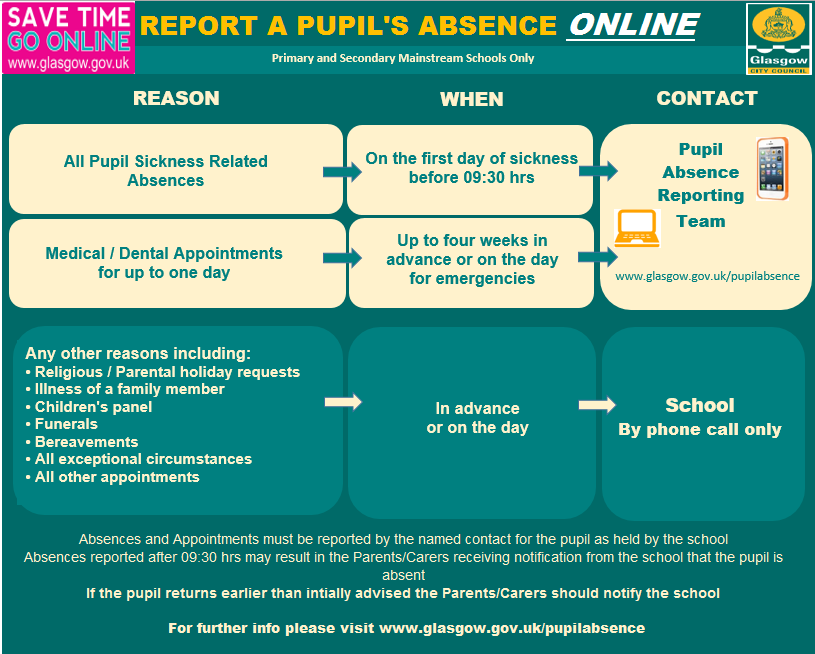 The online form can be used to notify for the following:The online form can be used to notify for the following:Sickness absencePupil’s sickness only for up to 10 school days Medical/Dental appointmentsCan be notified on the day or in advance CurrentNewPhone only Phone or Online Form Contact PAR team each day of absenceContact PAR team on the first day of absence onlyPAR team record sickness up to 2 school days in Click+GoPAR team record sickness up to 10 school days in Click+GoPAR team record medical appointments up to 1/2 day in Click+GoPAR team record medical appointments up to 1 day in Click+ Go